NASSAUDR-584, R. 12/14Rule 12D-16.002, F.A.C.ProvisionalBUDGET REQUEST FOR TAX COLLECTORSSUMMARY OF THE 2023-24 BUDGET BY APPROPRIATION CATEGORY9/29/2023EXHIBIT ADR-584, R. 12/14Rule 12D-16.002, F.A.C.ProvisionalBUDGET REQUEST FOR TAX COLLECTORSSUMMARY OF THE 2023-24 BUDGET BY APPROPRIATION CATEGORY9/29/2023EXHIBIT ADR-584, R. 12/14Rule 12D-16.002, F.A.C.ProvisionalBUDGET REQUEST FOR TAX COLLECTORSSUMMARY OF THE 2023-24 BUDGET BY APPROPRIATION CATEGORY9/29/2023EXHIBIT ADR-584, R. 12/14Rule 12D-16.002, F.A.C.ProvisionalBUDGET REQUEST FOR TAX COLLECTORSSUMMARY OF THE 2023-24 BUDGET BY APPROPRIATION CATEGORY9/29/2023EXHIBIT ADR-584, R. 12/14Rule 12D-16.002, F.A.C.ProvisionalBUDGET REQUEST FOR TAX COLLECTORSSUMMARY OF THE 2023-24 BUDGET BY APPROPRIATION CATEGORY9/29/2023EXHIBIT ADR-584, R. 12/14Rule 12D-16.002, F.A.C.ProvisionalBUDGET REQUEST FOR TAX COLLECTORSSUMMARY OF THE 2023-24 BUDGET BY APPROPRIATION CATEGORY9/29/2023EXHIBIT ADR-584, R. 12/14Rule 12D-16.002, F.A.C.ProvisionalBUDGET REQUEST FOR TAX COLLECTORSSUMMARY OF THE 2023-24 BUDGET BY APPROPRIATION CATEGORY9/29/2023EXHIBIT ADR-584, R. 12/14Rule 12D-16.002, F.A.C.ProvisionalBUDGET REQUEST FOR TAX COLLECTORSSUMMARY OF THE 2023-24 BUDGET BY APPROPRIATION CATEGORY9/29/2023EXHIBIT ADR-584, R. 12/14Rule 12D-16.002, F.A.C.ProvisionalBUDGET REQUEST FOR TAX COLLECTORSSUMMARY OF THE 2023-24 BUDGET BY APPROPRIATION CATEGORY9/29/2023EXHIBIT ACOUNTYDR-584, R. 12/14Rule 12D-16.002, F.A.C.ProvisionalBUDGET REQUEST FOR TAX COLLECTORSSUMMARY OF THE 2023-24 BUDGET BY APPROPRIATION CATEGORY9/29/2023EXHIBIT ADR-584, R. 12/14Rule 12D-16.002, F.A.C.ProvisionalBUDGET REQUEST FOR TAX COLLECTORSSUMMARY OF THE 2023-24 BUDGET BY APPROPRIATION CATEGORY9/29/2023EXHIBIT ADR-584, R. 12/14Rule 12D-16.002, F.A.C.ProvisionalBUDGET REQUEST FOR TAX COLLECTORSSUMMARY OF THE 2023-24 BUDGET BY APPROPRIATION CATEGORY9/29/2023EXHIBIT ADR-584, R. 12/14Rule 12D-16.002, F.A.C.ProvisionalBUDGET REQUEST FOR TAX COLLECTORSSUMMARY OF THE 2023-24 BUDGET BY APPROPRIATION CATEGORY9/29/2023EXHIBIT ADR-584, R. 12/14Rule 12D-16.002, F.A.C.ProvisionalBUDGET REQUEST FOR TAX COLLECTORSSUMMARY OF THE 2023-24 BUDGET BY APPROPRIATION CATEGORY9/29/2023EXHIBIT ADR-584, R. 12/14Rule 12D-16.002, F.A.C.ProvisionalBUDGET REQUEST FOR TAX COLLECTORSSUMMARY OF THE 2023-24 BUDGET BY APPROPRIATION CATEGORY9/29/2023EXHIBIT ADR-584, R. 12/14Rule 12D-16.002, F.A.C.ProvisionalBUDGET REQUEST FOR TAX COLLECTORSSUMMARY OF THE 2023-24 BUDGET BY APPROPRIATION CATEGORY9/29/2023EXHIBIT ADR-584, R. 12/14Rule 12D-16.002, F.A.C.ProvisionalBUDGET REQUEST FOR TAX COLLECTORSSUMMARY OF THE 2023-24 BUDGET BY APPROPRIATION CATEGORY9/29/2023EXHIBIT ADR-584, R. 12/14Rule 12D-16.002, F.A.C.ProvisionalBUDGET REQUEST FOR TAX COLLECTORSSUMMARY OF THE 2023-24 BUDGET BY APPROPRIATION CATEGORY9/29/2023EXHIBIT AAPPROPRIATIONACTUALAPPROVEDACTUAL(INCREASE/DECREASE)(INCREASE/DECREASE)AMOUNT(INCREASE/DECREASE)(INCREASE/DECREASE)CATEGORYEXPENDITURES2021-22BUDGET2022-23EXPENDITURES3/31/23REQUEST2023-24AMOUNT%APPROVED2023-24AMOUNT%(1)(2)(3)(4)(5)(6)(6a)(7)(8)(8a)PERSONNEL SERVICES(Sch. 1-1A)$2,877,480$3,360,765$2,394,002$3,669,928$309,1639.20%$3,684,556$323,7919.63%OPERATING EXPENSES(Sch. II)$1,179,540$1,019,719$602,786$901,924($117,795)-11.55%$985,193($34,526)-3.39%OPERATINGCAPITAL OUTLAY(Sch. III)$80,335$66,656$8,109$103,107$36,45154.69%$103,107$36,45154.69%TOTAL EXPENDITURES$4,137,355$4,447,140$3,004,897$4,674,959$227,8195.12%$4,772,856$325,7167.32%NUMBER OF POSITIONS394237.69%4237.69%COL (5) - (3)	COL (6) / (3)COL (5) - (3)	COL (6) / (3)COL (5) - (3)	COL (6) / (3)COL (5) - (3)	COL (6) / (3)COL (5) - (3)	COL (6) / (3)COL (5) - (3)	COL (6) / (3)COL (5) - (3)	COL (6) / (3)DETAIL OF SALARIESFY 2023-24	SCHEDULE INASSAU	DOR USE ONLYDETAIL OF SALARIESFY 2023-24	SCHEDULE INASSAU	DOR USE ONLYDETAIL OF SALARIESFY 2023-24	SCHEDULE INASSAU	DOR USE ONLYDETAIL OF SALARIESFY 2023-24	SCHEDULE INASSAU	DOR USE ONLYDETAIL OF SALARIESFY 2023-24	SCHEDULE INASSAU	DOR USE ONLYDETAIL OF SALARIESFY 2023-24	SCHEDULE INASSAU	DOR USE ONLYDETAIL OF SALARIESFY 2023-24	SCHEDULE INASSAU	DOR USE ONLYDETAIL OF SALARIESFY 2023-24	SCHEDULE INASSAU	DOR USE ONLYDETAIL OF SALARIESFY 2023-24	SCHEDULE INASSAU	DOR USE ONLYDETAIL OF SALARIESFY 2023-24	SCHEDULE INASSAU	DOR USE ONLYDETAIL OF SALARIESFY 2023-24	SCHEDULE INASSAU	DOR USE ONLYDETAIL OF SALARIESFY 2023-24	SCHEDULE INASSAU	DOR USE ONLYREQUESTED INCREASESREQUESTED INCREASESREQUESTED INCREASESREQUESTED INCREASESAPPROVED INCREASESAPPROVED INCREASESAPPROVED INCREASESAPPROVED INCREASESPos.No.PositionClassificationAnnual Rate9/30/23PositionDesignationGuidelineOtherFundingAnnual Rate9/30/24GuidelineOtherFundingAnnual Rate9/30/24(1)(2)(3)(3a)(4a)(4b)(5)(6)(7a)(7b)(8)(9)New Positions:New Positions:New Positions:New Positions:New Positions:New Positions:New Positions:New Positions:1Official138,88300138,883138,8838,8410147,724147,72438Current Positions2,155,90799,552(32,306)2,190,9032,223,153002,190,9032,155,9073New Positions105,984105,984105,984105,98442TOTAL$2,294,790$99,552($32,306)$2,435,770$2,468,020$8,841$0$2,444,611$2,409,615NASSAUDETAIL OF PERSONNEL SERVICESDETAIL OF PERSONNEL SERVICESDETAIL OF PERSONNEL SERVICESSCHEDULE IAOBJECT CODEACTUALEXPENDITURES2021-22APPROVEDBUDGET2022-23ACTUALEXPENDITURES3/31/23REQUEST2023-24INCREASE/(DECREASE)INCREASE/(DECREASE)AMOUNTAPPROVED2023-24OBJECT CODEACTUALEXPENDITURES2021-22APPROVEDBUDGET2022-23ACTUALEXPENDITURES3/31/23REQUEST2023-24AMOUNT%AMOUNTAPPROVED2023-24(1)(2)(3)(4)(5)(6)(6a)(7)PERSONNEL SERVICES:11 OFFICIAL128,813138,883101,491138,88300.00%147,72412 EMPLOYEES (REGULAR)1,805,7742,085,8661,492,9882,296,887211,02110.12%2,296,88713 EMPLOYEES (TEMPORARY)00-----014 OVERTIME6,4357,0006,2197,5005007.14%7,50015 SPECIAL PAY22,39633,65334,9001,2473.71%34,90021 FICA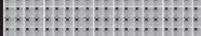 2152 REGULAR143,324173,303117,489189,65716,3549.44%190,2562153 OTHER00-----022 RETIREMENT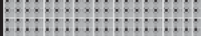 2251 OFFICIAL68,17179,16357,85081,4962,3332.95%86,6842252 EMPLOYEE144,262177,823122,974204,49226,66915.00%204,4922253 SMS/SES138,898166,709121,825186,82920,12012.07%186,8292254 DROP7,90319,60514,33152,55632,951168.07%52,55623 LIFE & HEALTH INSURANCE402,715470,260347,519465,728(4,532)-0.96%465,72824 WORKER'S COMPENSATION8,4858,50010,01111,0002,50029.41%11,00025 UNEMPLOYMENT COMP.30401,3050-----0TOTAL PERSONNEL SERVICES$2,877,480$3,360,765$2,394,002$3,669,928$309,1639.20%$3,684,556Post this total toPost this total toPost this total toPost this total toCol. (5) - (3)Col. (6) / (3)Col.(2) Ex. ACol. (3) Ex. ACol. (4) Ex. ACol. (5) Ex. ANASSAUDETAIL OF OPERATING EXPENSESDETAIL OF OPERATING EXPENSESDETAIL OF OPERATING EXPENSESSCHEDULE IIOBJECT CODEACTUALEXPENDITURES2021-22APPROVEDBUDGET2022-23ACTUALEXPENDITURES3/31/23REQUEST2023-24INCREASE/(DECREASE)INCREASE/(DECREASE)AMOUNTAPPROVED2023-24OBJECT CODEACTUALEXPENDITURES2021-22APPROVEDBUDGET2022-23ACTUALEXPENDITURES3/31/23REQUEST2023-24AMOUNT%AMOUNTAPPROVED2023-24(1)(2)(3)(4)(5)(6)(6a)(7)OPERATING EXPENSES:31 PROFESSIONAL SERVICES3151 E.D.P.414,568318,666231,764292,461(26,205)-8.22%375,7303154 LEGAL5,85512,0001,9187,500(4,500)-37.50%7,5003159 OTHER28,78830,00020,89229,036(964)-3.21%29,03632 ACCOUNTING & AUDITING00-----033 COURT REPORTER00-----034 OTHER CONTRACTUAL29,51429,40518,85631,2421,8376.25%31,24240 TRAVEL6,83216,9253,73113,240(3,685)-21.77%13,24041 COMMUNICATIONS108,344100,89718,24375,086(25,811)-25.58%75,08642 TRANSPORTATION4251 POSTAGE54,39255,75661,53058,5682,8125.04%58,5684252 FREIGHT00-----043 UTILITIES36,61535,41534,13639,0353,62010.22%39,03544 RENTALS & LEASES4451 OFFICE EQUIPMENT14,92415,14211,38816,5591,4179.36%16,5594452 VEHICLES00-----04453 OFFICE SPACE48,39857,21136,13648,627(8,584)-15.00%48,6274454 E.D.P.00-----045 INSURANCE & SURETY5,8368,0006,000(2,000)-25.00%6,000DETAIL OF OPERATING EXPENSES (CONT.)SCHEDULE IIDETAIL OF OPERATING EXPENSES (CONT.)SCHEDULE IIDETAIL OF OPERATING EXPENSES (CONT.)SCHEDULE IIDETAIL OF OPERATING EXPENSES (CONT.)SCHEDULE IIDETAIL OF OPERATING EXPENSES (CONT.)SCHEDULE IIDETAIL OF OPERATING EXPENSES (CONT.)SCHEDULE IIDETAIL OF OPERATING EXPENSES (CONT.)SCHEDULE IIDETAIL OF OPERATING EXPENSES (CONT.)SCHEDULE IIOBJECT CODEACTUALEXPENDITURES2021-22APPROVEDBUDGET2022-23ACTUALEXPENDITURES3/31/23REQUEST2023-24INCREASE/(DECREASE)INCREASE/(DECREASE)AMOUNTAPPROVED2023-24OBJECT CODEACTUALEXPENDITURES2021-22APPROVEDBUDGET2022-23ACTUALEXPENDITURES3/31/23REQUEST2023-24AMOUNT%AMOUNTAPPROVED2023-24(1)(2)(3)(4)(5)(6)(6a)(7)46 REPAIR & MAINTENANCE4651 OFFICE EQUIPMENT00-----04652 VEHICLES8,5887,0004,8637,024240.34%7,0244653 OFFICE SPACE323,263225,48093,481146,573(78,907)-35.00%146,5734654 E.D.P.00-----047 PRINTING & BINDING32,55736,61130,45137,7101,0993.00%37,71048 PROMOTIONAL4,8155,0005,00000.00%5,00049 OTHER CURRENT CHARGES4951 LEGAL ADVERTISEMENTS2,9943,3402,7033,387471.41%3,3874959 OTHER00-----051 OFFICE SUPPLIES33,13335,17513,89935,17940.01%35,17952 OPERATING SUPPLIES8,45411,2006,86328,73717,537156.58%28,73754 BOOKS & PUBLICATIONS5451 BOOKS00-----05452 SUBSCRIPTIONS1,5251,5111,5301,530191.26%1,5305453 EDUCATION5,1709,6555,40213,7554,10042.47%13,7555454 DUES/MEMBERSHIPS4,9755,3305,0005,6753456.47%5,675TOTAL OPERATING EXPENSES$1,179,540$1,019,719$602,786$901,924($117,795)-11.55%$985,193Post this total toPost this total toPost this total toPost this total toCol. (5) - (3)Col. (6) / (3)Col. (2) Ex. ACol. (3) Ex. ACol. (4) Ex. ACol. (5) Ex. A.DETAIL OF OPERATING CAPITAL OUTLAYNASSAU	SCHEDULE IIIDETAIL OF OPERATING CAPITAL OUTLAYNASSAU	SCHEDULE IIIDETAIL OF OPERATING CAPITAL OUTLAYNASSAU	SCHEDULE IIIDETAIL OF OPERATING CAPITAL OUTLAYNASSAU	SCHEDULE IIIDETAIL OF OPERATING CAPITAL OUTLAYNASSAU	SCHEDULE IIIDETAIL OF OPERATING CAPITAL OUTLAYNASSAU	SCHEDULE IIIDETAIL OF OPERATING CAPITAL OUTLAYNASSAU	SCHEDULE IIIDETAIL OF OPERATING CAPITAL OUTLAYNASSAU	SCHEDULE IIIOBJECT CODEACTUALEXPENDITURES2021-22APPROVEDBUDGET2022-23ACTUALEXPENDITURES3/31/23REQUEST2023-24INCREASE/(DECREASE)INCREASE/(DECREASE)AMOUNTAPPROVED2023-24OBJECT CODEACTUALEXPENDITURES2021-22APPROVEDBUDGET2022-23ACTUALEXPENDITURES3/31/23REQUEST2023-24AMOUNT%AMOUNTAPPROVED2023-24(1)(2)(3)(4)(5)(6)(6a)(7)OPERATING CAPITAL OUTLAY:61 LAND00----062 BUILDINGS00----064 MACHINERY & EQUIPMENT6451 E.D.P.74,61542,8817,14970,10727,22663.49%70,1076452 OFFICE FURNITURE23,00021,000(2,000)-8.70%21,0006453 OFFICE EQUIPMENT5,72077596012,00011,2251448.39%12,0006454 VEHICLES00----066 BOOKS00----068 INTANGIBLE ASSETS000TOTAL OPERATING CAPITALOUTLAY$80,335$66,656$8,109$103,107$36,45154.69%$103,107Post this total toPost this total toPost this total toPost this total toCol. (5) - (3)Col. (6) / (3)Col. (2) Ex. ACol. (3) Ex. ACol. (4) Ex. ACol. (5) Ex. A.